АДМИНИСТРАТИВНАЯ ПРОЦЕДУРА № 1.1.33.Принятие решения об установлении иного срока возмещения затрат на реализацию энергоэффективных мероприятий в многоквартирных жилых домах для отдельных категорий граждан	Документы и (или) сведения, представляемые гражданином для осуществления административной процедурызаявление (форма заявления) паспорт или иной документ, удостоверяющий личностьдокумент, подтверждающий право собственности на жилое помещениесведения о полученных доходах каждого члена семьи за последние 12 месяцев, предшествующих месяцу обращения, – для малообеспеченных гражданкопия трудовой книжки (при ее наличии) – для неработающих граждан и неработающих членов семьипенсионное удостоверение – для неработающих пенсионеровудостоверение инвалида – для инвалидов I и II группыудостоверение ребенка-инвалида – для лиц, имеющих детей-инвалидов в возрасте до 18 летудостоверение многодетной семьи – для многодетной семьиДокументы, запрашиваемые службой «одно окно» при осуществлении административной процедурысправка о месте жительства и составе семьи или копия лицевого счетаРазмер платы, взимаемой при осуществлении административной процедурыбесплатно Максимальный срок осуществления административной процедуры15 дней со дня подачи заявления, а в случае запроса документов и (или) сведений от других государственных органов, иных организаций – 1 месяцСрок действия справки, другого документа (решения), выдаваемых (принимаемого) при осуществлении административной процедуры 	бессрочноК сведению граждан!С вопросами по осуществлению данной административной процедурыВы можете обратиться:•  в службу «Одно окно» райисполкома: г. Осиповичи, ул.Сумченко, 33, тел. (802235) 66191, 56998, 56614, 27786, 142Режим работы: понедельник с 8.00 до 20.00вторник-пятница с 8.00 до 17.00.К сведению граждан!С вопросами по осуществлению данной административной процедурыВы можете обратиться:•  в службу «Одно окно» райисполкома: г. Осиповичи, ул.Сумченко, 33, тел. (802235) 66191, 56998, 56614, 27786, 142Режим работы: понедельник с 8.00 до 20.00вторник-пятница с 8.00 до 17.00.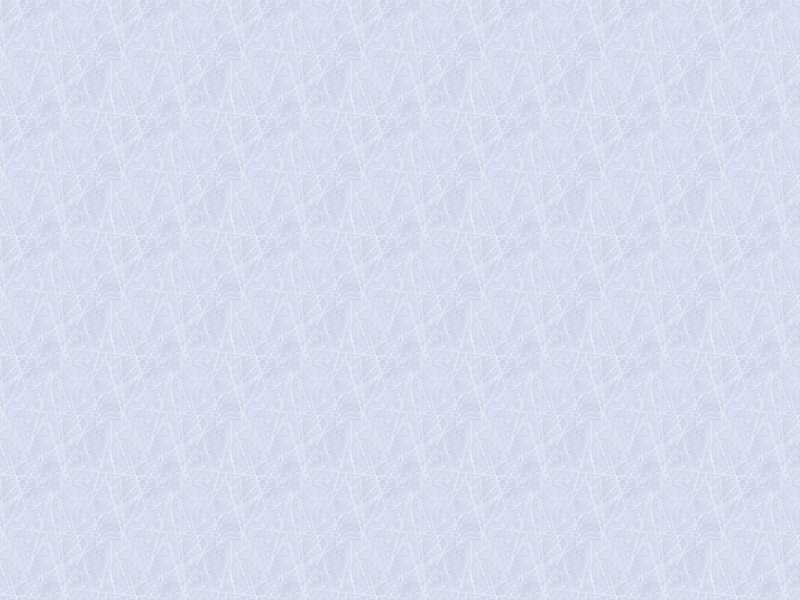 